Référencement Accompagnement à Transition numérique – Annexe 1CADRE DE REPONSELe prestataire candidate pour les branches Du Bâtiment, Des Travaux Publics, Du Négoce des matériaux de constructionLe prestataire candidate pour : Le département suivant (indiquer le nom) : ………………… le candidat remplit autant de cadre de réponse que de départements pour lesquels il candidate.Proposition rédigée par :Nom : Fonction :	Société :Tél / Fax :	Mobile 	: 	Courriel 	: 	 Le candidat remplit le cadre de réponse technique ci-dessous. Il écrit autant de lignes que nécessaire. Si le candidat souhaite apporter des compléments d’information, il peut ajouter des annexes en mentionnant en haut de cette annexe le point auquel cette annexe se rapporte. Parallèlement, il indique sur le présent document, au niveau de l’indication « réponse », le numéro et le nom de l’annexe.Présentation du prestataireLe candidat présente sa société, notamment, sa forme juridique, année de création, ses effectifs en précisant le pourcentage de permanents et vacataires…Il indique le nom et les coordonnées complètes du référent opérationnel et du référent administratif du département.………………………………………………………………………………………………………………………………………………………………………………………………………………………………………………………………………………………………………………………………………………………………………………………………………………………………………………………………………………………………………………………………………………………………………………………………………………Conception de la transition numériqueLe candidat décrit sa conception de la Transition numérique, contextualisée aux spécificités des branches : vision, valeurs ajoutées pour une entreprise, exigences, conditions, points de vigilance…………………………………………………………………………………………………………………………………………………………………………………………………………………………………………………………………………………………………………………………………………………………………………………………………………………………………………………………………………………………………………………………………………………………………………………………………………………Modalités et contenu du diagnostic et de l’accompagnement transition numériqueLe candidat décrit ci-dessous le contenu et les modalités du diagnostic.………………………………………………………………………………………………………………………………………………………………………………………………………………………………………………………………………………………………………………………………………………………………………………………………………………………………………………………………………………………………………………………………………………………………………………………………………………Le candidat décrit ci-dessous le contenu et les modalités de l’accompagnement.………………………………………………………………………………………………………………………………………………………………………………………………………………………………………………………………………………………………………………………………………………………………………………………………………………………………………………………………………………………………………………………………………………………………………………………………………………Cibles prioritaires : capacité à intervenir sur le territoire visé auprès de TPE PME dans le domaine du bâtiment, travaux publics et du négoce des matériauxLe candidat décrit ci-dessous les accompagnements déjà réalisées auprès de TPE PME en précisant la branche, les métiers.………………………………………………………………………………………………………………………………………………………………………………………………………………………………………………………………………………………………………………………………………………………………………………………………………………………………………………………………………………………………………………………………………………………………………………………………………………Expériences et références de l’équipe (Joindre les CV en annexe)Le candidat présente son équipe et l’expérience de cette dernière, notamment via des références, en matière d’accompagnement dans la transition numérique.………………………………………………………………………………………………………………………………………………………………………………………………………………………………………………………………………………………………………………………………………………………………………………………………………………………………………………………………………………………………………………………………………………………………………………………………………………Le candidat indique les moyens mis en place pour l’acquisition et/ou l’approfondissement de l’expertise en Transition numérique. ………………………………………………………………………………………………………………………………………………………………………………………………………………………………………………………………………………………………………………………………………………………………………………………………………………………………………………………………………………………………………………………………………………………………………………………………………………Le candidat indique les éventuelles certifications obtenues.………………………………………………………………………………………………………………………………………………………………………………………………………………………………………………………………………………………………………………………………………………………………………………………………………………………………………………………………………………………………………………………………………………………………………………………………………………Illustration : Proposition d’intervention Le candidat décrit une proposition d’intervention précisant le contexte, la méthodologie, les outils, les intervenants, un exemple de scenario d’accompagnement ……………………………………………………………………………………………………………………………………………………………………………………………………………………………………………………………………………………………………………………………………………………………………………………………………………………………………………………………………………………………………………………………………………………………………………………………………………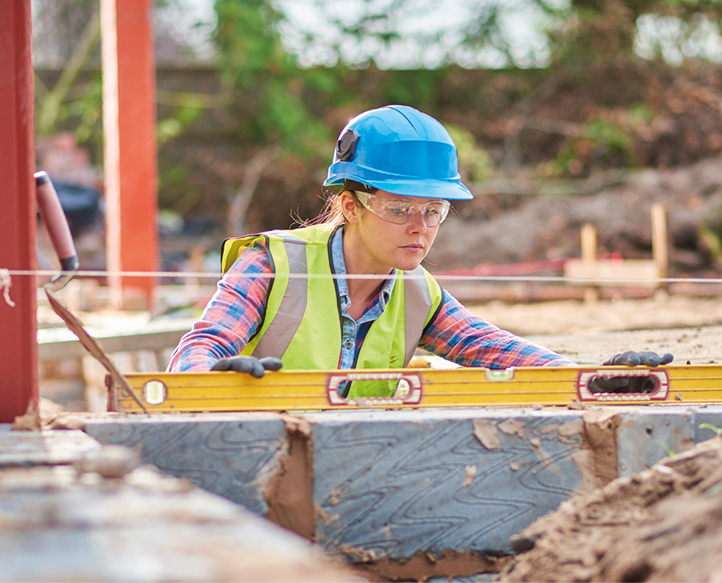 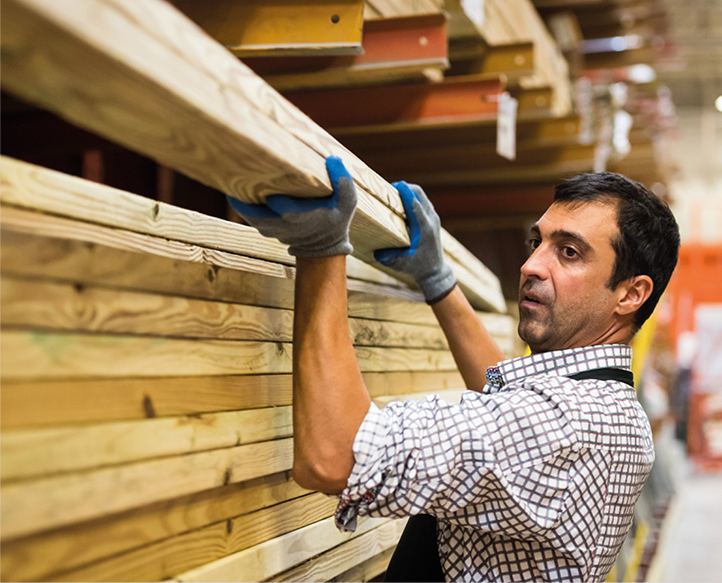 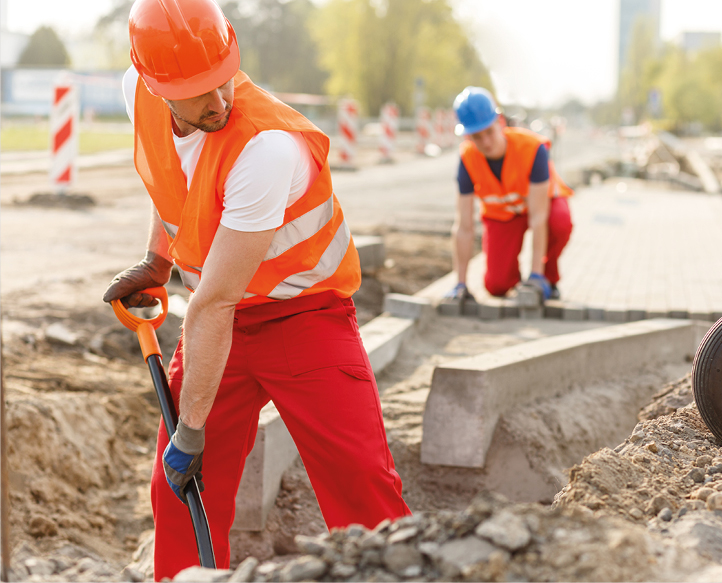 